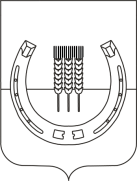 АДМИНИСТРАЦИЯ
СПАССКОГО СЕЛЬСКОГО ПОСЕЛЕНИЯСПАССКОГО МУНИЦИПАЛЬНОГО РАЙОНА
ПРИМОРСКОГО КРАЯПОСТАНОВЛЕНИЕ01 апреля  2015 года                                с. Спасское                                                             № 37Об утверждении Правил определения размера платыпо соглашению об установлении сервитута в отношении земельных участков, находящихся в муниципальной собственности Спасского сельского поселенияВ соответствии с подпунктом 3 пункта 2 статьи 39.25 Земельного кодекса Российской Федерации, Федеральным законом от 06 октября 2003 года № 131-ФЗ «Об общих принципах организации местного самоуправления в Российской Федерации», Уставом Спасского сельского поселения, администрация Спасского сельского поселения ПОСТАНОВЛЯЕТ: 1. Утвердить Правила определения размера платы по соглашению об установлении сервитута в отношении земельных участков, находящихся в муниципальной собственности Спасского сельского поселения (Приложение).2. Контроль за исполнением данного постановления оставляю за собой.Глава администрации Спасского сельского поселения                                                                        В.А.БеспамятныхПриложение к постановлению администрации Спасского сельского поселенияот 01 апреля 2015 года №  37Правила
определения размера платы по соглашению об установлении сервитута в отношении земельных участков, находящихся в муниципальной собственности
1. Настоящие Правила устанавливают порядок определения размера платы по соглашению об установлении сервитута в отношении земельных участков, находящихся в муниципальной собственности Спасского сельского поселения (далее - земельные участки).2. Размер платы по соглашению об установлении сервитута определяется на основании кадастровой стоимости земельного участка и рассчитывается как 0,01 процента кадастровой стоимости земельного участка за каждый год срока действия сервитута, если иное не установлено настоящими Правилами.3. Размер платы по соглашению об установлении сервитута, заключенному в отношении земельных участков, находящихся в муниципальной собственности Спасского сельского поселения и предоставленных в постоянное (бессрочное) пользование, либо в пожизненное наследуемое владение, либо в аренду, может быть определен как разница рыночной стоимости указанных прав на земельный участок до и после установления сервитута, которая определяется независимым оценщиком в соответствии с законодательством Российской Федерации об оценочной деятельности.4. Смена правообладателя земельного участка не является основанием для пересмотра размера платы по соглашению об установлении сервитута, определенного в соответствии с настоящими Правилами.5. В случае если сервитут устанавливается в отношении части земельного участка, размер платы по соглашению об установлении сервитута определяется пропорционально площади этой части земельного участка в соответствии с настоящими Правилами.ЛИСТ СОГЛАСОВАНИЯк проекту постановления№ 37 от 01 апреля 2015 годаАдминистрация Спасского сельского поселенияСпасского муниципального района Приморского краяОб утверждении Правил определения размера платы по соглашению об установлении сервитута  в отношении земельных участков, находящихся в муниципальной собственности Спасского сельского поселения (наименование вопроса)Проект подготовлен (Ф.И.О.) Изотова Т.Л.Постановление (распоряжение) разослать: 1 экз.: в дело;1 экз.: вед. специалисту 2 разряда администрации  Изотовой Т.Л.Ведущий специалист 2 разряда             _________________                    Изотова Т.Л.					                                       (подпись)Передано специалисту  отдела по делопроизводству « 01 » апреля  2015  года Примечание: Специалист отдела по делопроизводству рассылает копии постановлений и распоряжений в строгом соответствии со списком. Ответственность за качество указанного списка несет лично специалист, внесший проект распорядительного документа.ДолжностьФамилия, инициалыДата поступления документа на согласованиеЗамечание, подписьДата согласованияведущий специалист2 разрядаИ.В.Шайдулин01.04.201501.04.2015старший специалист2 разрядаА.Я. Питель01.04.201501.04.2015юрисконсульт МКУ «СКО»С.А.Смоленков01.04.201501.04.2015